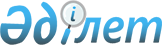 О внесении дополнения в постановление акимата Мангистауской области
от 27 августа 2004 года N 183 "О передаче жилых домов и квартир,
находящихся на балансе областного управления труда, занятости и 
социальной защиты населения, в жилищные фонды акимов городов Актау, Жанаозен и Каракиянского района" (зарегистрировано в Департаменте
юстиции 21 сентября 2004 года N 1755)Постановление Акимата Мангистауской области от 3 декабря 2004 года N 231-п.
Зарегистрировано Департаментом юстиции Мангистауской области от 15 декабря 2004 года N 1797



      В соответствии с Законами Республики Казахстан "
 О местном 
 государственном управлении в Республике Казахстан" и "
 О нормативных 
 правовых актах" акимат области 

ПОСТАНОВЛЯЕТ:





 

     

Внести в 
 постановление 
 акимата Мангистауской области от 27 августа 2004 года N 183 "О передаче жилых домов и квартир, находящихся на балансе областного управления труда, занятости и социальной защиты населения, в жилищные фонды акимов городов Актау, Жанаозен и Каракиянского района"

 

(зарегистрировано в Департаменте юстиции 21 сентября 2004 года N 1755) следующее дополнение:




      в пункте 1 после слова "Передать" дополнить словом "безвозмездно".


      


Аким области


					© 2012. РГП на ПХВ «Институт законодательства и правовой информации Республики Казахстан» Министерства юстиции Республики Казахстан
				